КАРАР                                                                                        ПОСТАНОВЛЕНИЕ25 январь 2021 й.                                       №8                           25 января 2021 г.О внесении изменения в постановление Администрации сельского поселения Тазларовский сельсовет от 27 июня 2017 года № 41 Об утверждении административного регламента исполнения муниципальной услуги «Муниципальный контроль за сохранностью автомобильных дорог общего пользования местного значения в границах сельского поселения Тазларовский сельсовет муниципального района Бураевский район Республики Башкортостан»В целях приведения нормативно - правовых актов в соответствие с действующим законодательством, Администрация сельского поселения Тазларовский сельсовет муниципального района Бураевский район Республики Башкортостан постановляет:Внести в Административный регламент исполнения муниципальной функции «Осуществление муниципального контроля за сохранностью автомобильных дорог местного значения на территории сельского поселения Тазларовский сельсовет муниципального района Бураевский района Республики Башкортостан», утвержденный постановлением Администрации сельского поселения Тазларовский сельсовет муниципального района Бураевский район Республика Башкортостан № 41 от 27 июня 2017 года (с учетом внесенных изменений от 04.04.2018 года №23, 18.12.2018 года №110, 17.12.2019 №81) следующие изменения:Пункт 1.2 Административного регламента изложить в новой редакции:«Муниципальная функция по осуществлению муниципального контроля за сохранностью автомобильных дорог местного значения в границах населенных пунктов поселения исполняется администрацией сельского поселения Тазларовскеий сельсовет муниципального района Бураевский района Республики Башкортостан на основании Соглашения между органами местного самоуправления муниципального района Бураевский район Республики Башкортостан и сельского поселения Тазларовский сельсовет муниципального района Бураевский район Республики Башкортостан о передаче сельскому поселению части полномочий муниципального района, утвержденного Решением Совета муниципального района Бураевский район Республики Башкортостан от 18 января 2021 года №64»         Глава сельского поселения                                     И.К. ДаутовБАШҠОРТОСТАН РЕСПУБЛИКАҺЫ
БОРАЙ РАЙОНЫ МУНИЦИПАЛЬ РАЙОНЫНЫҢ ТАЗЛАР АУЫЛ СОВЕТЫ АУЫЛ БИЛӘМӘҺЕ ХАКИМИӘТЕ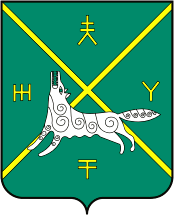 РЕСПУБЛИКА БАШКОРТОСТАНАДМИНИСТРАЦИЯ  СЕЛЬСКОГО ПОСЕЛЕНИЯ ТАЗЛАРОВСКИЙ СЕЛЬСОВЕТ МУНИЦИПАЛЬНОГО РАЙОНА  БУРАЕВСКИЙ РАЙОН
